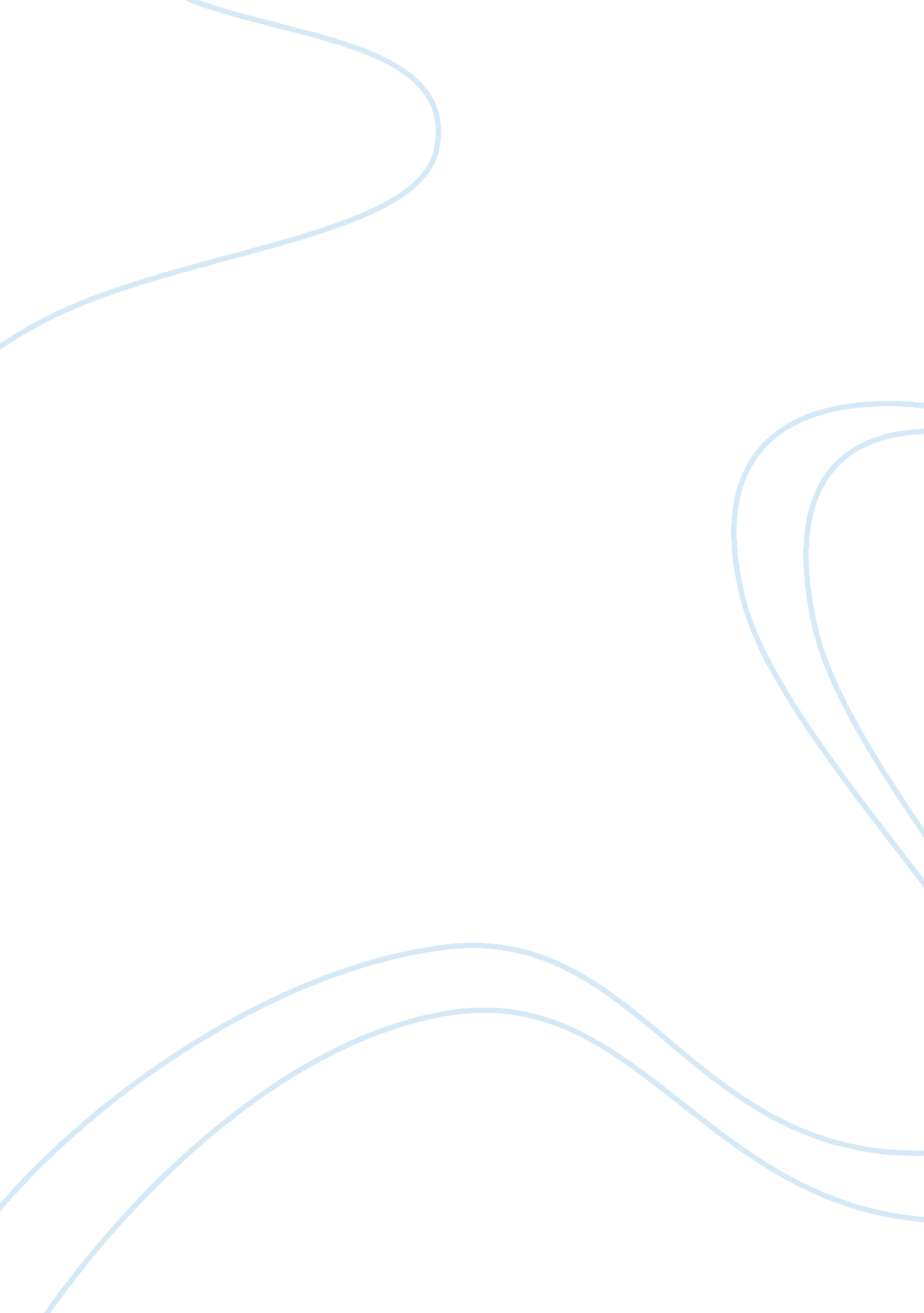 To kill a mockingbird thesis'Literature, American Literature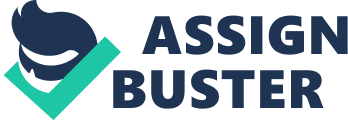 To Kill A Mockingbird Thesis Assignment Prompt #: 1 Thesis: Not only does Atticus plays a role of a father to Scout, he is also like a mentor for his own children and the city of Maycomb, Alabama by trying to change most of their perspectives because he determines that in the future, the goodness in everyone would conquer the horrible quality of racism. Quote 1: “’I don’t think anybody in Maycomb’ll begrudge me a client, with times this hard.’" Lee (147). Quote 2: “’She was white, and she tempted a Negro…but it came crashing down on her afterwards.’" Lee (204). Quote 3: “’Which, gentlemen, we know is in itself a lie as black as Tom Robinson’s skin, a lie I do not have to point out to you…and there is no man living who has never looked upon a woman without desire.’" Lee (204). Prompt #: 2 Thesis: Aunt Alexandra is almost like a mother to Scout for teaching her the ways to be ‘ lady-like’ and also teaching her on how to have respect for the family since Auntie thinks that the Finches are superior. Quote 1: “ Aunt Alexandra was fanatical on the subject of my attire…" Lee (81). Quote 2: “’Atticus says you can choose your friends but you sho’ can’t choose your family…’" Lee (224). Quote 3: “’Atticus told me one time that most of this Old Family stuff’s foolishness because everybody’s family is just as old as everyone else’s…’" Lee (226). Prompt #: 3 Thesis: Jem starts to mature and realizes that life is not a game show while Scout is still a little girl trying to learn about life. Quote 1: “ Jem stays moody and silent for a week…so I leftJem alone and tried not to bother him. " Lee (57). Quote 2: “ Do not let this inspire to go further glory, Jeremy... but I watched the spark of fresh adventure leave his eyes. " Lee (72). Quote 3: “’You oughta let your mother know where you are…’" Lee (141). Prompt #: 6 Thesis: Bob Ewell was a (mentally) sick man for taking so many advantages such a Mayella, racism, family/friends, alcohol, ect. But he made Tom Robinson’s life a living hell (excuse my language) that he, Tom, have had to escape from guiltiness of being a black man. Quote 1: " He stood up and pointed his finger at Tom Robinson. '–I seen that black (insert bad N word here) yonder ruttin’ on my Mayella!'" Lee (173). Quote 2: "According to Miss Stephanie Crawford, however, Atticus was leaving the post office when Mr. Ewell approached him, cursed him, spat on him, and told him he’d get him if it took the rest of his life. " Lee (217). Quote 3: Prompt #: 10 Thesis: Atticus lives for courage from raising two kids without a wife, taking a case for a black man, and having to listen to his sister, Alexandra, for parental advice when he lets Jem and Scout be themselves. Quote 1: “’I wanted you to see what real courage is, instead of getting the idea that courage is a man with a gun in his hand. It's when you know you're licked before you begin but you begin anyway and you see it through no matter what. You rarely win, but sometimes you do’ Lee (112). Quote 2: “’I'm no idealist to believe firmly in the integrity of our courts and in the jury system - that is no ideal to me, it is a living, working reality. Gentlemen, a court is no better than each man of you sitting before me on this jury. A court is only as sound as its jury, and a jury is only as sound as the men who make it up.’" Lee (205). Quote 3: ““ You just hold your head high and keep those fists down.   No matter what anyone says to you, don’t let ‘ em get your goat.  Try fighting with your head for a change…it’s a good one, even if it does resist learning.’" Lee (76). 